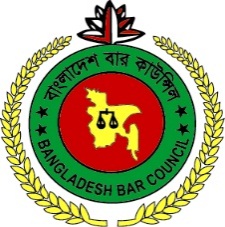 Bangladesh Bar Council(A Statutory Autonomous Body of the Government Constituted Under President’s Order No. 46 of 1972)High Court Permission FormForm-‘H’ (2)See Rule 65-A (ii)Form of application under Article 21(1)(c) read with Rule 65-A(ii) of the Bangladesh Legal Practitioners and Bar Council Order, 1972 for permission to practise as an Advocate before the High Court Division of the Supreme Court of Bangladesh.Name of the applicant (In block letter)	:...........................................................................................................................						 ...........................................................................................................................Father’s name				:...........................................................................................................................Mother’s name				:...........................................................................................................................Date of Birth				:......................................................Age: ..........................................................Present address with Mobile No.		:...........................................................................................................................	............................................................................................................................	............................................................................................................................Permanent address			:...........................................................................................................................	............................................................................................................................	............................................................................................................................Academic qualifications with date on which acquired:(8)	Whether the applicant was previously		:		enrolled as Advocate, if so the date of  			enrolment and name of the Bar Association.					(9)	Date of joining in judicial service		:(10)	Date of retirement/resignation and the	:	post held					 (11) 	NID No.					:Date :															  Signature of the applicant.N.B. Incomplete application shall be treated as rejected. The application shall be accompanied by:Attested copies of S.S.C, H.S.C, Degree and LL.B./LL.B (Hon’s), LL.M./Call to the Bar Certificate and marks sheet attested by his/her senior or Secretary of any Bar association. (In case of foreign University degree an equivalency certificate from University Grand Commission/Ministry of Education of Bangladesh shall have to be submitted.)A Pay slip/Bank Draft/P.O No................................ of Bank................................. Branch........................................ Dated ................................... for Tk. 12,000/-  or 12,500/-only in the name of the "Bangladesh Bar Council".A separate receipt of payment of High Court Examination form fee 1500/- (being pay slip/P.O./DD No................................ of Bank................................. Branch........................................ Dated ................................... )Four copies of attested recent passport size coloured photographs.Release order from service.Name of the Examination starting from SSC of equivalentYear of PassingRoll No.Board/UniversityDivision / Class / CGPA